Не катайтесь в запрещенных местах!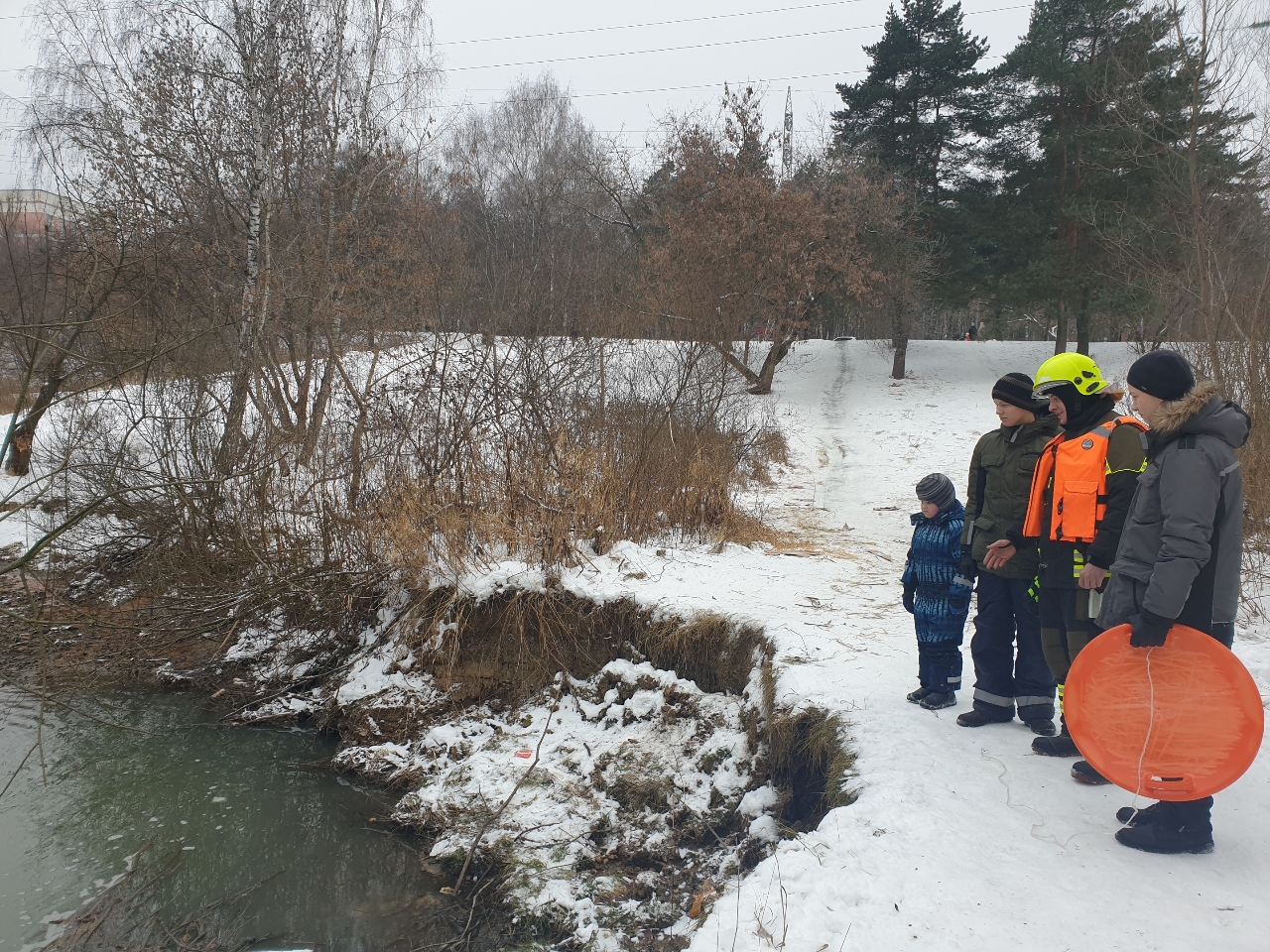 Сотрудники Управления по ЮЗАО Департамента ГОЧСиПБ ежедневно во время профилактических рейдов беседуют с жителями Юго-Запада о правилах безопасного поведения в местах массового отдыха.Санки, лыжи, коньки, тюбинги  хороши только лишь в тех случаях, если отдыхающие соблюдают правила безопасности и катаются только в оборудованных местах, ознакомиться со списком которых можно на официальном сайте префектуры ЮЗАО.«Риски возникновений несчастных случаев всегда велики, если люди игнорируют запрещающие знаки и информационные щиты «Опасно для жизни! Катание запрещено», а также пренебрегают знаниями, которые даются  во время профилактических бесед,  и памятками,  все равно идут пощекотать нервы в несанкционированные места, не задумываясь о последствиях!», - отметила Венера Юмаева, заместитель начальника Управления по ЮЗАО Департамента ГОЧСиПБ.В Юго-Западном округе есть  на любой вкус  оборудованные   лыжные трассы, снежные горки,  универсальные спортивные площадки для зимних игр, зоны отдыха для моржевания и зимней рыбалки. Проводите отдых только в безопасных местах, и тогда ваш отдых не омрачится негативными последствиями . Если вы стали свидетелем происшествия, незамедлительно звоните по единому номеру вызова экстренных оперативных служб «112».